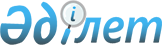 Об определении видов общественных работ для отбывания наказания в виде привлечения к общественным работам
					
			Утративший силу
			
			
		
					Постановление акимата города Жанаозен Мангистауской области от 30 ноября 2015 года № 876. Зарегистрировано Департаментом юстиции Мангистауской области от 24 декабря 2015 года № 2919. Утратило силу постановлением акимата города Жанаозен Мангистауской области от 18 июня 2020 года № 347
      Сноска. Утратило силу постановлением акимата города Жанаозен Мангистауской области от 18.06.2020 № 347 (вводится в действие по истечении десяти календарных дней после дня его первого официального опубликования).

      Примечание РЦПИ.

       В тексте документа сохранена пунктуация и орфография оригинала.
       В соответствии со статьей 43 Уголовного Кодекса Республики Казахстан от 3 июля 2014 года, акимат города ПОСТАНОВЛЯЕТ:
      1. Для отбывания наказания в виде привлечения к общественным работам, видами бесплатных общественных полезных работ, не требующих определенной квалификации определить работы благоустройства и санитарной очистки улиц и микрорайонов в сфере жилищно-коммунального хозяйства, санитарная очистка дорог местного значения в сфере дорожного хозяйства и работы по посадке и ухаживанию саженцев, по ухаживанию многолетних насаждении в сфере озеленения, осуществляемые в общественных местах в черте города, по месту жительства осужденного лица.
      2. Руководителям государственных учреждении "Жанаозенский городской отдел жилищно-коммунального хозяйства и жилищной инспекции", "Жанаозенский городской отдел пассажирского транспорта и автомобильных дорог" и акимам аулов Тенге, Кызылсай, Рахат:
      организовать отбывание наказания в виде привлечения к общественным работам по месту жительства осужденного в объектах жилищно-коммунальных, озеленительных, дорожных хозяйств.
      3. Государственному учреждению "Жанаозенский городской отдел жилищно-коммунального хозяйства и жилищной инспекции" (Суюндыков А):
      обеспечить государственную регистрацию настоящего постановления в Департаменте юстиции Мангистауской области, его официальное опубликование в информационно-правовой системе "Әділет" и в средствах массовой информации.
      4. Контроль за исполнением настоящего постановления возложить на заместителя акима города Калдыгул. С. С.
      5. Настоящее постановление вступает в силу со дня государственной регистрации в органах юстиции и вводится в действие по истечении десяти календарных дней после дня его первого официального опубликования.
      "СОГЛАСОВАНО"   
      Временно исполняющий обязанности   
      руководителя отдела   
      государственного учреждения   
      "Жанаозенский городской отдел   
      пассажирского транспорта и   
      автомобильных дорог"   
      Шаудирбаев Т.   
      30 ноябрь 2015 год
      Руководитель государственного учреждения   
      "Жанаозенский городской отдел жилищно-   
      коммунального хозяйства и жилищной инспекции"   
      Суюндыков А.   
      30 ноябрь 2015 год
      Аким аула Кызылсай   
      Акбердиев С.   
      30 ноябрь 2015 год
      Временно исполняющий обязанности   
      акима аула Рахат   
      Орынбаева У.   
      30 ноябрь 2015 год
      Аким аула Тенге   
      Максимов У.   
      30 ноябрь 2015 год
					© 2012. РГП на ПХВ «Институт законодательства и правовой информации Республики Казахстан» Министерства юстиции Республики Казахстан
				
Аким города
Е. Абилов